Name: _________________________________Class Period: _________Unit 2: Nutrition & FitnessYou will need to bring this to class every day.DO NOT LOSE THIS PACKET!Mustanghealth.weebly.comYou must fill out the entire page to earn points each day.  If you miss a bell ringer or portion of notes, you will earn zero points for the day._____ Nutrients – 5 pts._____ MyPlate – 5 pts._____ Healthy Food Choices – 5 pts._____ Components of Fitness – 5 pts._____ Body Image & Eating Disorders – 5 pts._________ Total points earned for unit 1 notes/bell ringers – 25 pts. possibleThis packet is due on: _______________________________________2.1 NutrientsBell Ringer #1: Using the triangle below, tell me how an unhealthy diet can affect all three areas of the health triangle?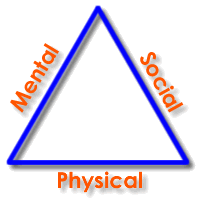 _______________________________________________________________________________________________ _______________________________________________________________________________________________ _______________________________________________________________________________________________ _______________________________________________________________________________________________ _______________________________________________________________________________________________ _______________________________________________________________________________________________ _______________________________________________________________________________________________ _______________________________________________________________________________________________ _______________________________________________________________________________________________ _______________________________________________________________________________________________What are nutrients?A substance that provides nourishment essential for growth.Nutrient Dense: Foods that are _______________ in nutrients.Examples: _____________________________________________________________________________________________Empty Calories: Foods that are_______________ in calories, but _____________ in nutrients. Examples: _____________________________________________________________________________________________Types of Nutrients2.2 Food Groups and Portion SizesBell Ringer #2: If you could ask for any meal, what would it be (You may list your response)?__________________________________________________________________________________________________________________________________________________________________________________________________________________________________________________________________________________________________________________________________________________________________________________________________________________________________________________________________________________________________________________Fruits GroupFoods in this group:  ____________________________________________________________________________________________________________________________________________________________________________________________________________How much do you need per day? ____________________________________________________________________________Vegetables GroupFoods in this group:  ____________________________________________________________________________________________________________________________________________________________________________________________________________How much do you need per day? ____________________________________________________________________________Protein GroupFoods in this group:  ____________________________________________________________________________________________________________________________________________________________________________________________________________How much do you need per day? ____________________________________________________________________________Grains GroupFoods in this group:  ____________________________________________________________________________________________________________________________________________________________________________________________________________How much do you need per day? ____________________________________________________________________________Dairy GroupFoods in this group:  ____________________________________________________________________________________________________________________________________________________________________________________________________________How much do you need per day? ____________________________________________________________________________FatsFoods in this group:  ____________________________________________________________________________________________________________________________________________________________________________________________________________How much do you need per day? ____________________________________________________________________________Serving SizesBaseball = ______________________________________________________________________________________________________Deck of Cards = ________________________________________________________________________________________________Golf Ball = ______________________________________________________________________________________________________2.3 Healthy Food ChoicesBell Ringer #3: Look at the food label at the bottom of the page.  Do you think this is a healthy or unhealthy product?  Please explain your answer: __________________________________________________________________________________________________________________________________________________________________________________________________________________________________________________________________________________________________________________How to read food labels - http://kidshealth.org/en/parents/nutrition-label-video.html #1 - What is the very first thing you should look at? _______________________________________________________#2 - Calories are a measurement of what? 	EnergyWhat usually happens if we eat more calories than we burn? ____________________________________What usually happens if we burn more calories than we eat? ____________________________________#3 - FatTwo types of bad fat? ________________________________________ ________________________________________What do they increase your risk of? 	Heart DiseaseTwo types of good fat? _______________________________________  _______________________________________These are good for your heart but still high in calories.#4 - CarbohydratesTypes of carbs: ___________________________________________ ____________________________________________Which should you get plenty of? ___________________________________________________________Which should you eat in moderation? _____________________________________________________#5 - ProteinBuilds muscle, hair, and skin.#6 - Vitamins and Minerals (below the back line)#7 - % Daily Value (right side of the label)Based on a 2,000 calorie diet.Quick tips:_________% or less = low_________% - _________% = medium_________% or more = highWhich nutrients do we want to be in the high and low levels? Write an “H” next to the ones we want high and an “L” next to the ones we want low.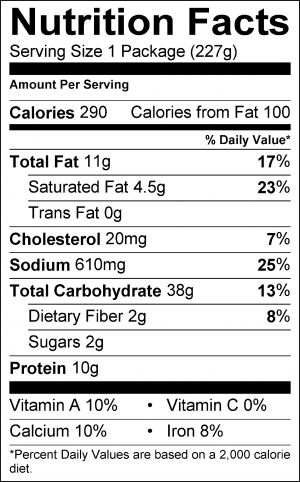 2.4 Elements of Fitness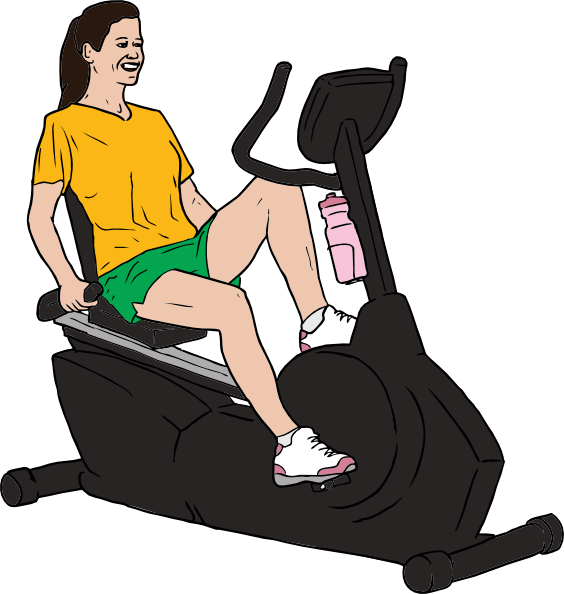 Bell Ringer #4: Look at the picture to the right.  In what ways is she improving her physical health? _____________________________________________________________________________________________________________________________________________________________________________________________________________________________________________________________________________________________________________________________________________________________________________________________________________________________________________________________________________________________________________________________What does it mean to be physically fit?It’s determined by the ability of the ______________________________, ______________________________, and ______________________________ systems to meet certain demands.Five Elements of FitnessFitness and a Healthy AttitudeWhat else determines level of fitness?______________________________: The passing of traits from parents to their children.Example: _____________________ is a trait that is often passed down from parents._______________________________________________Focus on what you can do!2.5 Body Image & Eating DisordersBell Ringer #5: NutrientWhy we need itTypes/Sources#1- CarbohydratesFiber- Eliminates waste.  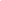 #2- FatsTrans Fat - can lead to clogged arteries.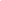 Saturated Fat - can lead to increased risk of stroke and heart disease.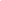 Unsaturated Fat - can lead to a decreased risk of stroke and heart disease.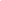 #3- Protein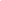 #4- Vitamins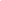 #5- Minerals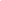 #6- Water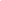 Element of FitnessDefinitionActivities that build this element/How it’s measured#1 Cardiovascular EnduranceHow efficiently your _____________ and ______________ work when you exercise and how quickly they return to normal when you stop.#2 Muscular EnduranceA muscle’s ability to perform a ________________________________________ without fatiguing.#3 Muscular StrengthThe amount of _____________________ a muscle can exert, in a ________________ effort.#4 FlexibilityThe ability of your body’s joints to move easily through a ___________ _____________________________#5 Body CompositionThe ratio of __________________ to __________________________ (bone, muscle, & fluid)NameBody part affectedWhat it does to the bodyPulmonary Vascular DiseaseAffects the_________ vessels that go______ and _______ the lungs. Makes it more difficult to ___________________Nonalcoholic fatty liver diseaseToo much ________ gathers around the_______________, causing scars.Blood vesselsToo much fat________________ the blood vessels going _________ and from the heart.Happens when blood flow to part of the brain stops causing a “brain attack” Can cause cells in the brain to die, causing permanent damage. OsteoarthritisJointsDiabetesPancreasType I-Type II-Hypertension_____________________ high blood pressure. Overworks the _________________ and can lead to heart attack.bodyThink-Pair-ShareThink-Pair-ShareThink-Pair-ShareThink-On your own write ways obesity can affect your health triangle. MAKE SURe yoU GET ALL THREE! (physical, Mental/emotional and social). Pair- with a partner share your thoughts. Combine your thoughts and be ready to shareShare your ideas with the classThink-On your own write ways obesity can affect your health triangle. MAKE SURe yoU GET ALL THREE! (physical, Mental/emotional and social). Pair- with a partner share your thoughts. Combine your thoughts and be ready to shareShare your ideas with the classThink-On your own write ways obesity can affect your health triangle. MAKE SURe yoU GET ALL THREE! (physical, Mental/emotional and social). Pair- with a partner share your thoughts. Combine your thoughts and be ready to shareShare your ideas with the class